BAB I 
PENDAHULUANLatar BelakangPengelolaan keuangan pribadi merupakan hal penting yang perlu dilakukan oleh seseorang. Selain mengatur kebutuhan pengeluaran secara rutin dan teratur, seseorang juga perlu mengatur pengeluaran untuk simpanan/tabungan. Kegiatan menabung merupakan kegiatan menyimpan sebagian uang yang dimiliki seseorang pada suatu tempat. Hal tersebut bertujuan untuk menjalankan pola hidup hemat dan juga merupakan pembangunan karakteristik untuk tidak menghamburkan uang yang sangat diterapkan sejak usia dunia dini. Selain menabung, mengelola pengeluaran setiap hari merupakan hal yang penting untuk dilakukan.Pengeluaran setiap orang dapat bervariasi meliputi pengeluaran pokok seperti uang makan, kebutuhan sehari-hari, transportasi, cicilan maupun tagihan dan lain-lain. Ada juga pengeluaran berupa hal lain yang tidak terlalu penting atau darurat seperti pengeluaran untuk kebutuhan gaya hidup. Seringkali dengan tidak dilakukan pencatatan oleh individu, mereka tidak dapat mengetahui berapa banyak tepatnya pengeluaran yang dilakukan sehingga tidak dapat mengelola keuangan dengan lebih baik (Najmi & Nadjib, 2020). Selain pencatatan keuangan berupa kebutuhan pribadi, seseorang umumnya akan mencatat tabungan yang dimiliki. Tabungan ini akan disimpan di bank pilihan individu. Namun dengan memiliki catatan sendiri tentang detail tabungannya, seseorang dapat mengelola tabungan dengan lebih mudah. Oleh karena itu, penulis ingin memberikan solusi terhadap masalah tersebut dengan membangun sebuah sistem informasi pengelolaan tabungan dan keuangan pribadi berbasis web. Pembangunan sistem berbasis web dikarenakan website adalah salah satu teknologi yang sangat mudah sekali digunakan, kapan saja dan dimana saja. Tentunya hal tersebut menjawab masalah dari pengguna dalam hal mengelola pengeluaran dan tabungan pribadi. Selain itu, dalam sistem ini akan dikembangkan sebuah fitur ringkasan/dashboard yang berguna untuk melihat track uang pengeluaran pengguna dan juga pengingat untuk pengguna dalam membayarkan kebutuhan pengeluarannya. Dengan sistem ini, diharapkan dapat memberikan kemudahan bagi pengguna untuk mengelola tabungan dan pengeluaran serta mengaturnya sesuai yang diperlukan dengan detail dan fitur seperti tabungan yang dapat diatur target dan tujuannya, pengingat, riwayat dan lain-lain. Rumusan MasalahBagaimana merancang dan membangun sistem informasi berbasis web yang dapat digunakan sebagai media untuk mengelola keuangan pribadi pengguna berupa pengeluaran, pemasukan dan tabungan atau biasa disebut budget tracker?Tujuan PenelitianTujuan dari pengembangan sistem ini adalah sebagai salah satu media bagi masyarakat untuk mencatat keuangan berupa pengeluaran maupun pemasukan dan tabungan pribadi yang berbasis sistem web. Fitur yang dimiliki sistem seperti pengingat tagihan, pengaturan budget, laporan/dashboard dan lain-lain tentunya dapat membantu mempermudah pencatatan keuangan.Manfaat PenelitianAdapun manfaat pembuatan Sistem Informasi Pengelolaan Keuangan Pribadi Berbasis Web ini sebagai berikut:Pengguna dapat mengelola keuangan pribadi seperti pengeluaran, pemasukan dan juga tabungan pribadi dalam aplikasi berbasis web.Pengguna dapat mengatur pengingat untuk tagihan rutin seperti tagihan listrik, air, internet dan lain-lain agar dapat membayar tepat waktu.Pengguna akan dimudahkan dalam mengetahui performa keuangan pribadi dengan adanya dashboard yang berisi statistik keuangan selama menggunakan aplikasi. Pengguna akan dapat melakukan pencatatan rencana tabungan pribadi sesuai kebutuhan dan gaya menabung sehingga akan lebih mudah.Batasan MasalahDalam penulisan proposal Tugas Akhir ini, pembahasan yang dilakukan meliputi berbagai bagian yaitu:Sistem informasi yang akan dikembangkan berbasis web dengan menggunakan Framework CodeIgniter dan database MySQL.Pengguna dalam sistem ini adalah admin yang mengelola pengguna dan mengatur sistem. Pengguna lain adalah pengguna yang menggunakan sistem informasi ini sebagai end-user untuk mengelola keuangan dan tabungan pribadi.Pengingat dalam aplikasi ini berupa pengingat dalam bentuk email, dan notifikasi pada aplikasi.Pengguna harus melakukan input budget dan pengeluaran secara berkala serta mengatur pengingat untuk pembayaran tagihan kedalam sistem. Dashboard pengguna berupa ringkasan dan statistik dari transaksi yang telah dimasukan kedalam sistem.Metodologi PenelitianDalam melakukan penyusunan proposal ini diperlukan metodologi penelitian untuk mendukung kelancaran dalam mengumpulkan bahan atau data-data yang diperlukan. Metode yang penulis gunakan adalah sebagai berikut:Tempat dan Waktu PenelitianTempat: Kampus STIKI MalangWaktu: Oktober 2021 – Maret 2021Tabel 1.1 Jadwal PenelitianBahan dan Alat PenelitianDalam pengembangan sebuah sistem tentunya diperlukan alat dan bahan yang digunakan untuk menunjang proses pengerjaan sistem tersebut. Beberapa bahan dan alat penelitian dianataranya adalah sebagai berikut:BahanBahan yang digunakan untuk penelitian adalah berupa hasil survei dan wawancara terhadap target calon pengguna sistem.Alat penelitian Dalam hal ini penulis menggunakan software yang berhubungan dengan pemrograman web sebagai berikut:Perangkat KerasSebuah perangkat Laptop dengan spesifikasi berikut:Procesor	: Intel(R) Core(TM) i5-8250U CPU Memori	: 8.00 GB DDR4OS		: Windows 10 Home Single LanguageGraphic	: NVIDIA GeForce MX150 2 GBPenyimpanan	: 1TB HDD dan 512GB SSDPerangkat LunakPada penelitian ini, perangkat lunak yang digunakan sebagai berikut :Visual Studio Code digunakan untuk editor utama dalam mengembangkan sistem aplikasi.XAMPP digunakan sebagai penyedia server lokal MySQL dan Apache.Google Chrome digunakan untuk browser dalam melakukan testing dan debugging.Pengumpulan DataDalam melakukan pengembangan sistem ini, penulis mengumpulkan data dengan melakukan survei melalui Google Form kepada responden dari target pengguna sistem informasi ini, dan melakukan wawancara untuk mendapatkan tambahan informasi dalam mengembangkan sistem.Analisis DataDalam merancang dan membangun sistem ini penulis berpacu terhadap pengumpulan data yang menggunakan survei dan wawancara yang pada akhirnya peneliti menyimpulkan hasil analisis data sesuai dengan masalah ada.Prosedur PenelitianProsedur penelitian merupakan langkah-langkah yang digunakan untuk mengumpulkan data guna mendapatkan solusi dari permasalahan dalam penelitian. 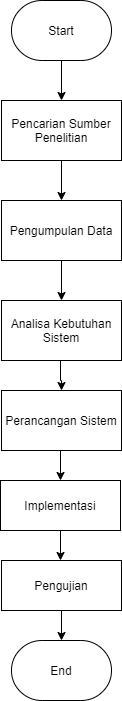 Gambar 1.1 Prosedur penelitianProsedur penelitian yang digunakan oleh penulis pada penelitian ini adalah sebagai berikut:Pencarian Sumber PenelitianTahap pencarian sumber penelitian dilakukan mencari bahan untuk dijadikan penelitian yang akan dikerjakan oleh peneliti.Pengumpulan DataPada tahap pengumpulan data, penulis mengumpulkan data penelitian dengan menggunakan metode observasi, wawancara, dan studi pustaka sehingga data yang didapatkan bisa diolah dalam penelitian.Identifikasi MasalahPada tahap identifikasi masalah, penulis akan melakukan identifikasi terhadap masalah yang sekarang ada pada sistem dengan tujuan menemukan solusi yaitu dengan menentukan rumusan masalah, batasan masalah, tujuan, dan manfaat dari sistem yang akan dibuat.Analisa Kebutuhan SistemTahap analisa kebutuhan dilakukan untuk mengetahui kebutuhan pengguna terhadap sistem yang dibuat. Tahap ini dilakukan agar sistem yang dibuat sesuai dengan kebutuhan pengguna. Perancangan SistemPada tahap ini, penulis melakukan perancangan sistem berdasarkan analisis yang sudah dilakukan. Perancangan ini meliputi rancangan sistem, database, dan juga user interface sistem yang akan dikembangkan.ImplementasiPenulis menerapkan rancangan sistem untuk selanjutnya dikembangkan sesuai tujuan hingga sistem dapat diterapkan dan menemukan hasil yang diharapkan.Sistematika PenulisanDalam penyusunan Tugas Akhir ini sistematika penulisan yang dipakai adalah sebagai berikut:BAB I PENDAHULUANBab ini berisikan latar belakang, rumusan masalah, tujuan penelitian, batasan masalah, manfaat penelitian, metodologi penelitian, dan sistematika penulisan.BAB II TINJAUAN PUSTAKABab ini menjelaskan penelitian terdahulu yang dijadikan rujuan dalam penulisan dan dasar-dasar teori yang digunakan sebagai landasan tugas akhir ini.BAB III ANALISA DAN PERANCANGANPada bab ini menjelaskan tentang analisa sistem dan rancangan program.BAB IV IMPLEMENTASI SISTEMBab ini membahas pemecahan dari masalah yang dihadapi serta penerapannya pada aplikasi yang dikembangkan. BAB V PENUTUPBab ini berisikan kesimpulan dan saran.TAHAPBULANBULANBULANBULANBULANBULANBULANTAHAP1234567Pengumpulan DataAnalisisPerancanganImplementasiUji Coba